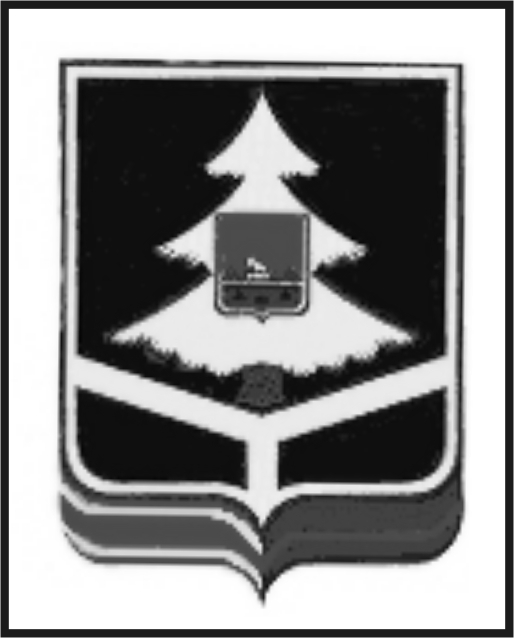 ДЕПАРТАМЕНТ  РЕГИОНАЛЬНОЙ БЕЗОПАСНОСТИБРЯНСКОЙ ОБЛАСТИП Р И К А Зот  12 февраля  2019 года № 35                             г. БрянскОб организации в департаменте региональной безопасности Брянской области системы внутреннего обеспечения  соответствия требованиям антимонопольного законодательства (антимонопольного комплаенса)В соответствии распоряжением  Губернатора Брянской области от 18января  . № 26-рг «О мерах по организации системы внутреннего обеспечения соответствия требованиям антимонопольного законодательства деятельности органов исполнительной власти Брянской области»ПРИКАЗЫВАЮ:1. Утвердить положение об организации в департаменте региональной безопасности Брянской области системы внутреннего обеспечения соответствия требованиям антимонопольного законодательства (антимонопольного комплаенса) согласно приложению (далее  - Положение).2. Определить уполномоченным органом за внедрение системы внутреннего обеспечения соответствия требованиям антимонопольного законодательства отдел экономической безопасности департамента региональной безопасности Брянской области3. Начальнику отдела экономической безопасности департамента региональной безопасности Брянской области Колчебо Г.М. :а) ознакомить с настоящим приказом сотрудников департамента региональной безопасности Брянской областиб) проводить мероприятия, предусмотренные пунктом 10 Положения,  начиная с 2019 года;в) представлять в департамент экономического развития Брянской области   доклад  об антимонопольном  комплаенсе, подготовка которого предусмотрена Разделом V Положения, ежегодно, начиная с 2020 года.4. Разместить данный приказ на официальном сайте департамента региональной безопасности Брянской области в сети «Интернет».5. Контроль за исполнением настоящего приказа оставляю за собой.Директор                                                                                       А.С. Петроченко                                                                                                                                      Приложение к приказу                                                                                                      департамента региональнойбезопасности Брянской области                                                                               от 12.02.2019 г. № 35ПОЛОЖЕНИЕоб организации в департаменте региональной безопасности Брянской области системы внутреннего обеспечения соответствия требованиям антимонопольного законодательства (антимонопольного комплаенса)I. Общие положения1. Положение об организации в департаменте региональной безопасности Брянской области системы внутреннего обеспечения соответствия требованиям антимонопольного законодательства (далее - Положение) разработано в целях обеспечения соответствия деятельности департамента региональной безопасности Брянской области требованиям антимонопольного законодательства и профилактики нарушений антимонопольного законодательства в деятельности департамента региональной безопасности Брянской области.2. Для целей Положения используются следующие понятия: «антимонопольное законодательство» - законодательство, основывающееся на Конституции Российской Федерации, Гражданскомкодексе Российской Федерации, Федерального закона «О защите конкуренции», иных федеральных законов и законов Брянской области, регулирующих отношения, связанные с защитой конкуренции;«антимонопольный комплаенс» - совокупность правовых и организационных мер, направленных на соблюдение требований антимонопольного законодательства и предупреждение его нарушения;«антимонопольный орган» - федеральный антимонопольный орган и его территориальные органы;«доклад об антимонопольном комплаенсе» - документ, содержащий информацию об организации и функционировании антимонопольного комплаенса в департаменте региональной безопасности Брянской области;«коллегиальный орган» - Общественный совет,  при департаменте региональной безопасности Брянской области;«нарушение антимонопольного законодательства» - недопущение, ограничение, устранение конкуренции;«риски нарушения антимонопольного законодательства» - сочетание вероятности и последствий наступления неблагоприятных событий в виде ограничения, устранения или недопущения конкуренции;«уполномоченный орган» - отдел экономической безопасности департамента региональной безопасности Брянской области, осуществляющий внедрение и контроль за исполнением в департаменте региональной безопасности Брянской области антимонопольного комплаенса.3. Задачи антимонопольного комплаенса департамента региональной безопасности Брянской области:а) выявление и оценка рисков нарушения антимонопольного законодательства;б) снижение рисков нарушения антимонопольного законодательства;в) контроль за соответствием деятельности департамента региональной безопасности Брянской области требованиям антимонопольного законодательства;г) оценка эффективности функционирования в департаменте региональной безопасности Брянской области антимонопольного комплаенса.4. При организации антимонопольного комплаенса департамент региональной безопасности Брянской области руководствуется следующими принципами:а) заинтересованность руководства департамента региональной безопасности Брянской области в эффективности антимонопольного комплаенса;б) регулярность оценки рисков нарушения антимонопольного законодательства;в) информационная открытость функционирования в департаменте региональной безопасности Брянской области антимонопольного комплаенса;г) непрерывность функционирования антимонопольного комплаенса;д) совершенствование антимонопольногокомплаенса.II. Организация антимонопольногокомплаенса5. Общий контроль организации антимонопольного комплаенса и обеспечения его функционирования осуществляется директором департамента региональной безопасности Брянской области, который:а) вносит изменения в настоящее Положение, а также принимает внутренние документы, регламентирующие реализацию антимонопольного комплаенса;б) применяет предусмотренные законодательством Российской Федерации меры ответственности за нарушение гражданскими служащими департамента региональной безопасности Брянской области антимонопольного комплаенса;в) рассматривает материалы, отчеты и результаты периодических оценок эффективности функционирования антимонопольного комплаенса и принимает меры, направленные на устранение выявленных недостатков;г) осуществляет контроль за устранением выявленных недостатков антимонопольного комплаенса;д) утверждает ключевые показатели эффективности антимонопольного комплаенса;е) подписывает доклад об антимонопольном комплаенсе, утверждаемый коллегиальным органом.6. Функции уполномоченного органа, связанные с организацией и функционированием антимонопольного комплаенса, осуществляет отдел экономической безопасности департамента региональной безопасности Брянской области7. К компетенции уполномоченного органа относятся следующие функции:а) подготовка изменений в настоящее Положение, а также подготовка внутриведомственных документов в целях реализации антимонопольного комплаенса;б) выявление и оценка рисков нарушения антимонопольного законодательства, определение вероятности их возникновения и информирование руководства об обстоятельствах и документах, которые могут повлечь нарушение антимонопольного законодательства;в) выявление конфликта интересов в деятельности служащих и структурных подразделениях департамента региональной безопасности Брянской области, разработка предложений по их исключению;г) консультирование по вопросам соблюдения антимонопольного законодательства;д) инициирование проверок, связанных с нарушениями, выявленными в ходе контроля соответствия деятельности гражданских служащих требованиям антимонопольного законодательства и участие в них в порядке, установленном действующим законодательством;е) подготовка и внесение на утверждение руководителю департамента региональной безопасности Брянской области отчета о достижении значений ключевых показателей эффективности антимонопольного комплаенса, осуществленного на основе методики их расчета, утвержденной приказом Федеральной  антимонопольной службы от 05 февраля . № 133/19 «Об утверждении методики расчета ключевых показателей эффективности функционирования в федеральном органе исполнительной власти антимонопольного комплаенса»;ж) подготовка проекта доклада об антимонопольном комплаенсе;е) взаимодействие с антимонопольным органом и организация содействия ему в части, касающееся вопросов, связанных с проводимыми проверками.9. К функциям коллегиального органа относятся:а) рассмотрение и оценка мероприятий департамента региональной безопасности Брянской области в части, касающейся функционирования антимонопольного комплаенса;б) рассмотрение и утверждение доклада об антимонопольном комплаенсе.III. Выявление и оценка рисков нарушения антимонопольного законодательства10. В целях выявления и оценки рисков нарушения антимонопольного законодательства уполномоченный орган проводит:а) анализ деятельности  департамента региональной безопасности Брянской области на предмет нарушений антимонопольного законодательства за предыдущие 3 года;б) анализ нормативных правовых актов утвержденных по инициативе департамента региональной безопасности Брянской области;в) анализ проектов нормативных правовых актов департамента региональной безопасности Брянской области;г) определение уровня рисков нарушений антимонопольного законодательства (далее - риски нарушения АМЗ).По результатам проведения мероприятий, указанных в подпунктах «а» и «б» настоящего пункта, уполномоченный орган готовит аналитическую справку, которая подлежит представлению руководителю не позднее 1 ноября отчетного года.11. При проведении мероприятий, предусмотренных подпунктом «а» пункта 10 Положения осуществляет:а) сбор сведений о наличии нарушений антимонопольного законодательства в структурных подразделениях департамента региональной безопасности Брянской области;б) составление перечня нарушений антимонопольного законодательства (при их выявлении) с кратким изложением сути нарушения по сферам деятельности, возможных последствий нарушения антимонопольного законодательства и мер по устранению выявленных нарушений.12. При проведении мероприятий, предусмотренных подпунктом «б» пункта 10 Положения осуществляет:а) подготовку исчерпывающего перечня нормативных правовых актов  департамента региональной безопасности Брянской области (далее - перечень актов) с приложением к перечню актов текстов таких актов, за исключением актов, содержащих сведения, относящиеся к охраняемой законом тайне, и его размещение на официальном сайте департамента региональной безопасности Брянской области в информационно-телекоммуникационной сети «Интернет» (далее - сеть «Интернет»);б) размещение на официальном сайте департамента региональной безопасности Брянской области  в сети «Интернет» уведомления о начале сбора замечаний и предложений организаций и граждан по перечню актов (в срок не позднее июня отчетного года) относительно их соответствия антимонопольному законодательству;в)  сбор замечаний и предложений организаций и граждан по перечню актов (в срок не позднее августа отчетного года);г)  анализ представленных замечаний и предложений организаций и граждан по перечню актов (в срок не позднее 30 октября отчетного года).13. При проведении мероприятий, предусмотренных подпунктом «в» пункта 10 Положения осуществляет:- размещение проекта нормативного правового акта, в том числе с описанием его влияния на конкуренцию, на официальном сайте департамента региональной безопасности Брянской области в сети «Интернет»;- оценку поступивших замечаний и предложений организаций и граждан по проекту нормативного правового акта на предмет его соответствия антимонопольному законодательству, а также подготовка и направление в структурное подразделение (разработчику) заключения о соответствии (несоответствии) такого проекта антимонопольному законодательству;- представляет  руководителю департамента региональной безопасности Брянской области заключение о соответствии (несоответствии) такого проекта антимонопольному законодательству.14. При проведении мероприятий, предусмотренных подпунктом «г» пункта 10 Положения осуществляет:- описание рисков нарушения АМЗ с определением причин и условий их возникновения;- присвоение каждому риску нарушения АМЗ соответствующего уровня в соответствии с приложением 1 к Положению.15. Информация о проведении мероприятий, предусмотренных настоящим разделом, включается в доклад об антимонопольном комплаенсе.IV. Ключевые показатели эффективностии порядок оценки антимонопольногокомплаенса16. Ключевые показатели эффективности антимонопольного комплаенса устанавливаются для структурных подразделений департамента региональной безопасности Брянской области в соответствии с приложением 2 к Положению.Оценка достижения ключевых показателей эффективности антимонопольного комплаенса проводится ежегодно уполномоченным органом.17. Информация о достижении ключевых показателей эффективности антимонопольного комплаенса включается в доклад об антимонопольном комплаенсе.V. Доклад об антимонопольном комплаенсе18. Подготовка доклада об антимонопольном комплаенсе осуществляется уполномоченным органом  в срок не позднее 1 февраля года, следующего за отчетным.19. Доклад об антимонопольном комплаенсе должен содержать:а) информацию о результатах проведенной оценки рисков нарушений АМЗ;б) информацию об исполнении мероприятий по снижению рисков нарушений АМЗ;в) информацию о достижении ключевых показателей эффективности антимонопольного комплаенса.Проект доклада согласовывается руководителем директором департамента региональной безопасности Брянской области (а в его отсутствие лицом, его замещающим) и не позднее 7 дней после его согласования представляется на утверждение коллегиальному органу.20. Коллегиальный орган утверждает доклад об антимонопольном комплаенсе в срок не позднее 20 февраля года, следующего за отчетным.Доклад об антимонопольном комплаенсе, утвержденный коллегиальным органом, размещается на официальном сайте департамента региональной безопасности Брянской области в сети «Интернет» и одновременно направляется в департамент экономического развития Брянской области не позднее 25 февраля.Приложение 1 Положение об организации вдепартаменте региональной безопасности Брянской области системы внутреннего обеспечения соответствия требованиям антимонопольного законодательства (антимонопольного комплаенса)УРОВНИ РИСКОВнарушений антимонопольного законодательстваПриложение 2 Положению об организации вдепартаменте региональной безопасности Брянской области системы внутреннего обеспечения соответствия требованиям антимонопольного законодательства (антимонопольного комплаенса)Ключевые показатели эффективности реализации мероприятий антимонопольного комплаенсаУровень риска		Описание рискаНизкий уровеньОтрицательное влияние на отношение институтов гражданского общества к деятельности исполнительного органа государственной власти по развитию конкуренции, вероятность выдачи предупреждения, возбуждения дела о нарушении антимонопольного законодательства, наложения штрафа отсутствуетНезначительный уровеньВероятность выдачи исполнительному органу государственной власти предупрежденияСущественный уровеньВероятность выдачи исполнительному органу государственной власти предупреждения и возбуждения в отношении него дела о нарушении антимонопольного законодательстваВысокий уровеньВероятность выдачи исполнительному органу государственной власти предупреждения, возбуждения в отношении него дела о нарушении антимонопольного  законодательства и привлечение его к административной ответственности (штраф, дисквалификация)№Наименование показателяЗначение показателяк 2020 году1Коэффициент снижения количества нарушений антимонопольного законодательства (по сравнению с 2017 годом)22Доля проектов нормативных правовых актов исполнительного органа государственной власти, в которых выявлены риски нарушения антимонопольного законодательства, %3Доля нормативных правовых актов исполнительного органа государственной власти, в которых выявлены риски нарушения антимонопольного законодательства, %4Доля сотрудников исполнительного органа государственной власти, с которыми были проведены обучающие мероприятия по антимонопольному законодательству и антимонопольному комплаенсу, %100